KIDS Logon/Off Cheat SheetLogon to Host on Demand as you usually would:Open Host on Demand You will see: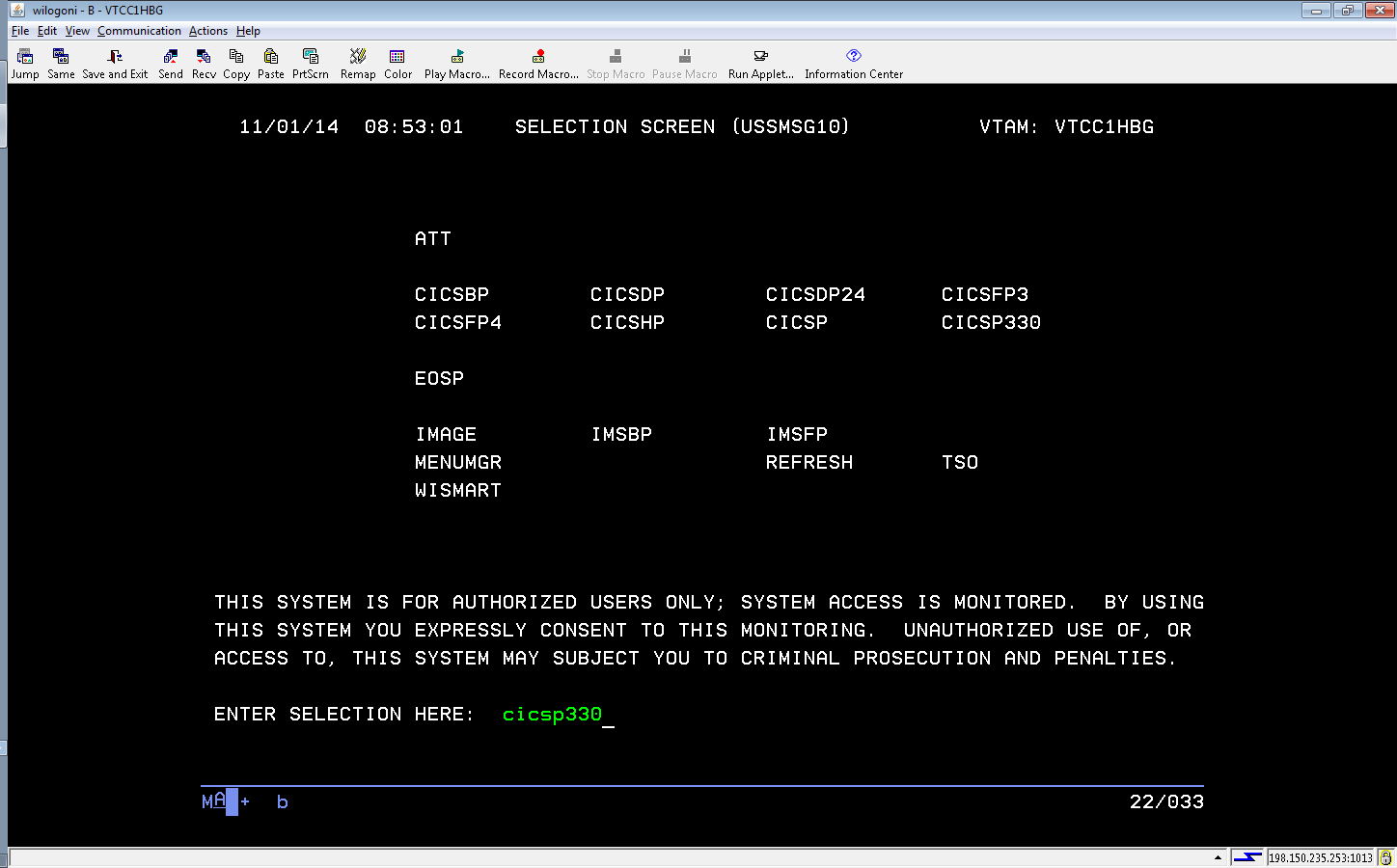 Type in CICSP330 in the “Enter Selection Here” field at the bottom of the page and hit enterEnter your User Id (XRO###) and CARES mainframe password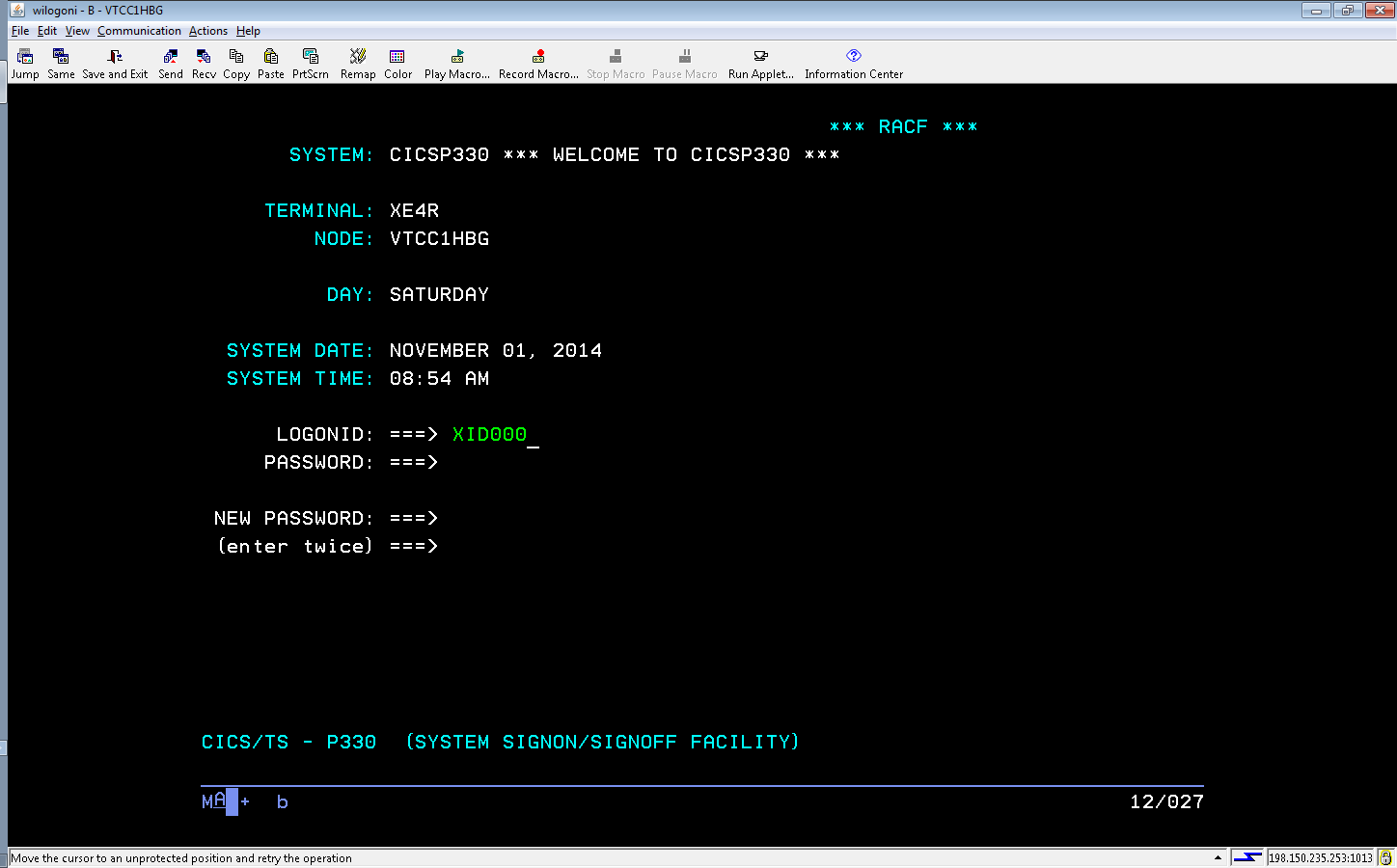 You will see a black screen with white text displaying your last access to the system.  Enter “KASE” 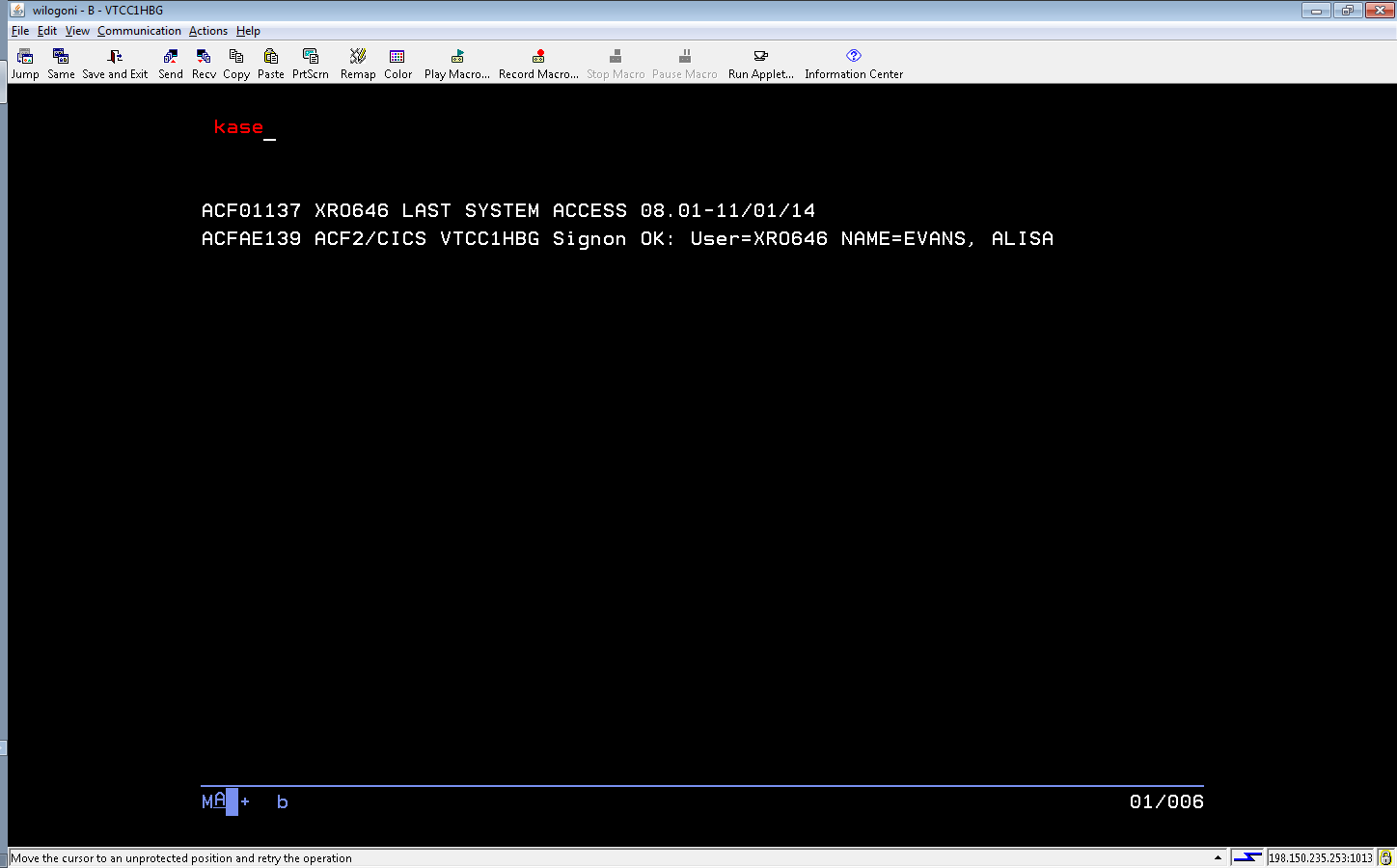 Hit PF11 key >> This is only required the first time you log in on any given day.  You are now at the KIDS main menu Logging Off KIDSFrom any screen in KIDS, you can log off using the following steps:Press F3 Exit the Screen